Конспект занятия по экологии в подготовительной группе на тему: «Зимующие птицы Кузбасса»Цель:- познакомить детей с зимующими птицами родного края;-вызвать желание помочь нашим крылатым друзьям в зимнею бескормилицу.Ход занятия.-Здравствуйте ребята! Сегодня мы отправимся в путешествие по зимнему лесу, поговорим о птицах, которые проводят с нами зиму.Звучит музыка (пение птиц).-как называют птиц, которые остаются с нами на зиму? (зимующие птицы).-А теперь давайте знакомиться с такими птицами. Согласны? (Да)Тогда давайте я буду загадывать загадки, а вы попробуйте отгадать о какой птице идёт речь.Петь люблю рассветной тишью.И влюблён я в песнь своюТак, что ничего не слышу, Если, только запою. (Глухарь)Глухарь-самая крупная лесная птица. Вес ее достигает 5 килограмм. Живет в хвойных и смешанных лесах. Оперение темное, брови ярко-красные, перья под клювом образуют характерную «бороду». Для этой птицы характерно весеннее токование: он поднимает и опускает хвост, закидывает голову. Токующий глухарь поет так увлеченно, что становится на некоторое время «глухим». Зимой глухари кормятся хвоей сосны, ели, кедра.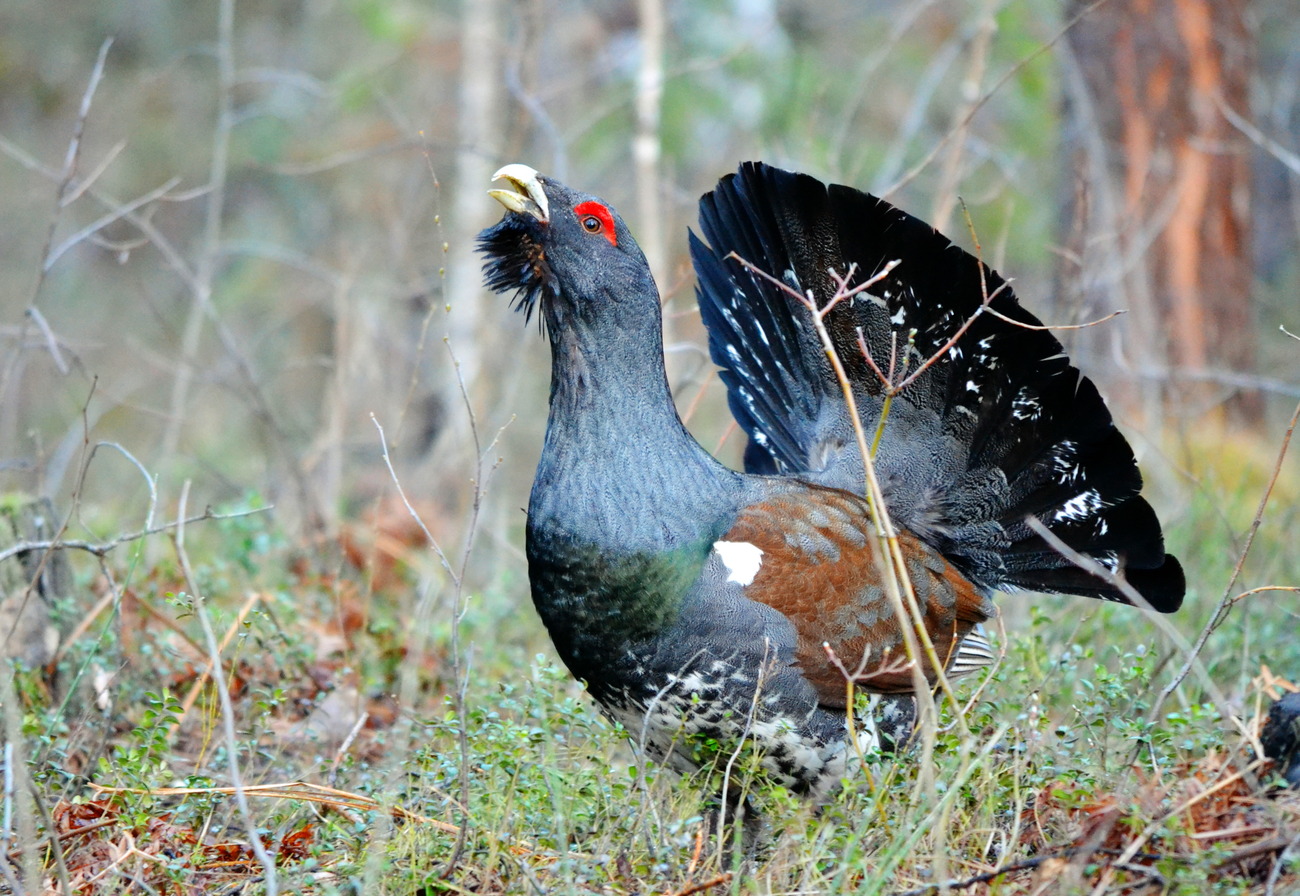 Чтоб здоровье было лучше,Пух роняя в сосняке, Кувыркаюсь я на сучьях,Как гимнаст на турнике. (Тетерев)Тетерев обитает в смешанных и хвойных лесах с вырубками и полянами. Тетерев меньше глухаря, оперение черное, крайние перья хвоста загнутые, брови красные. В отличии от глухаря, птицы собираются группами. Вместе они перелетают с дерева на дерево, кормятся сережками березы, осины, клюют ягоды. В холодные ночи прячутся под снегом. При сильных морозах могут несколько дней подряд не покидать своего убежища.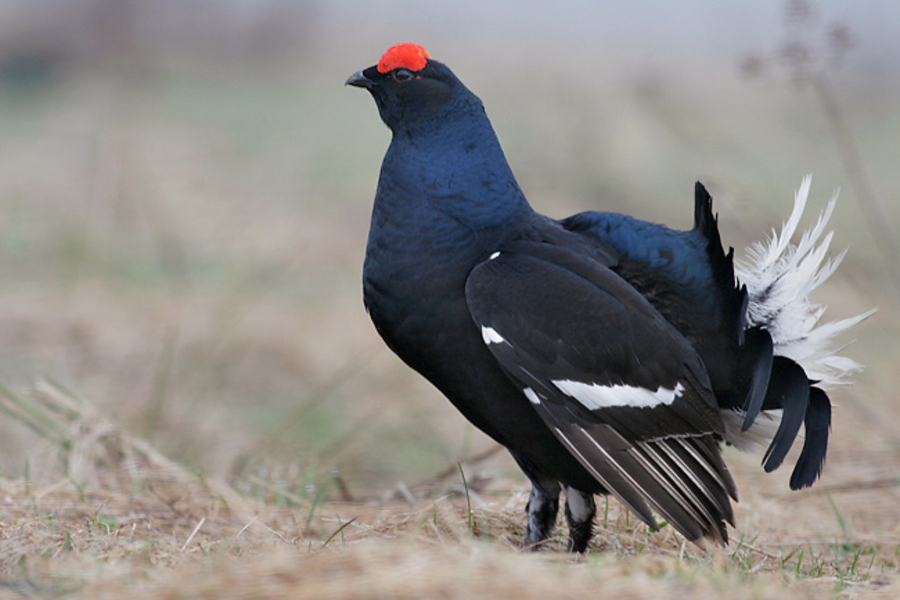 Все время стучит,Деревья долбит,Но, их не калечит,А только лечит. (Дятел)Оперение у дятла черного цвета, на голове темно-красная шапочка. Гнездится в дуплах, которые ежегодно выдалбливает в березах и осинах на высоте от двух до пяти метров. Весной дятел пьет сок березы, а зимой потребляет семена ели и сосны. Это его основной корм. На каждую шишку ему требуется всего пять минут.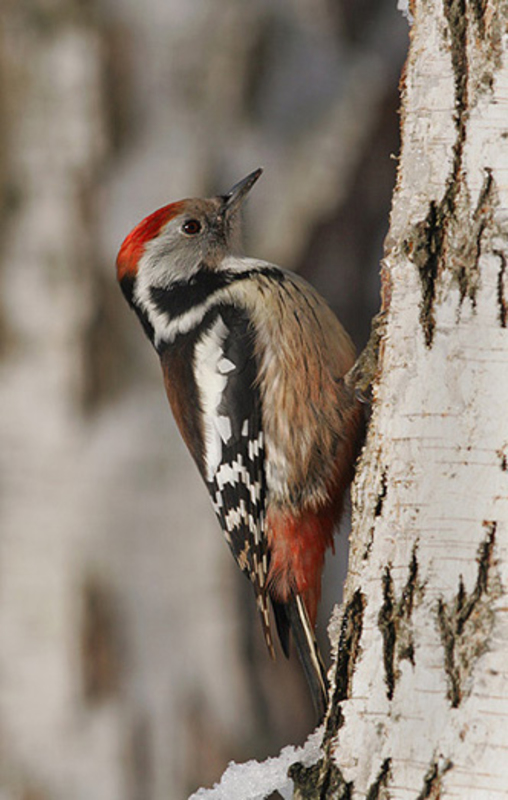 К нам с ветрами прилетели,Стайка ярких (свиристелей).Свиристель одна из самых красивых птиц нашей области. Окрас яркий, перья на голове образуют хохолок. Летают птицы стаями. Летом свиристель питается комарами и мухами, которых ловит на лету, а зимой-плодами деревьев. Птицы необычайно прожорливы и глотают ягоды целиком, не расклевывая.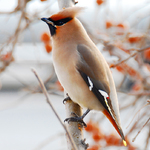 Спинкой зеленовата, Животиком желтовата,Черненькая шапочкаИ полоска шарфика. (Синица)Оперение синицы довольно яркое. Обитает повсеместно, очень подвижна и ловко прячется. Зимой питается яйцами, личинками насекомых, семенами растений. В поисках корма синица нередко подвешивается вниз головой, в этом ей помогают сильные и крепкие пальцы с изогнутыми когтями, а также, маленький, но острый клюв. Большая синица считается полезной птицей и заслуживает заботы людей и охраны.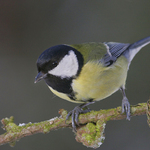 Красногрудый, чернокрылый,Любит зернышки клевать.С первым снегом на рябинеОн появится опять. (Снегирь)Снегирь-обитатель таёжных лесов. В начале зимы стайки ярко-красных снегирей появляются в городах и селах, оживляя зимний пейзаж. Снегири перекочевывают из северных лесов в среднею полосу России. Питаются снегири плодами деревьев, выбирая из них семена, а мякоть выбрасывая.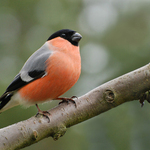 Выводит птенцов не только весной, но и зимой. (Клест)Клест величиной чуть больше воробья. Цвет оперенья коричнево-красный. Верхняя и нижняя части клюва скрещены. Обитает в хвойных и смешанных лесах. Питается семенами хвойных деревьев. Выводит птенцов не только весной, но и зимой.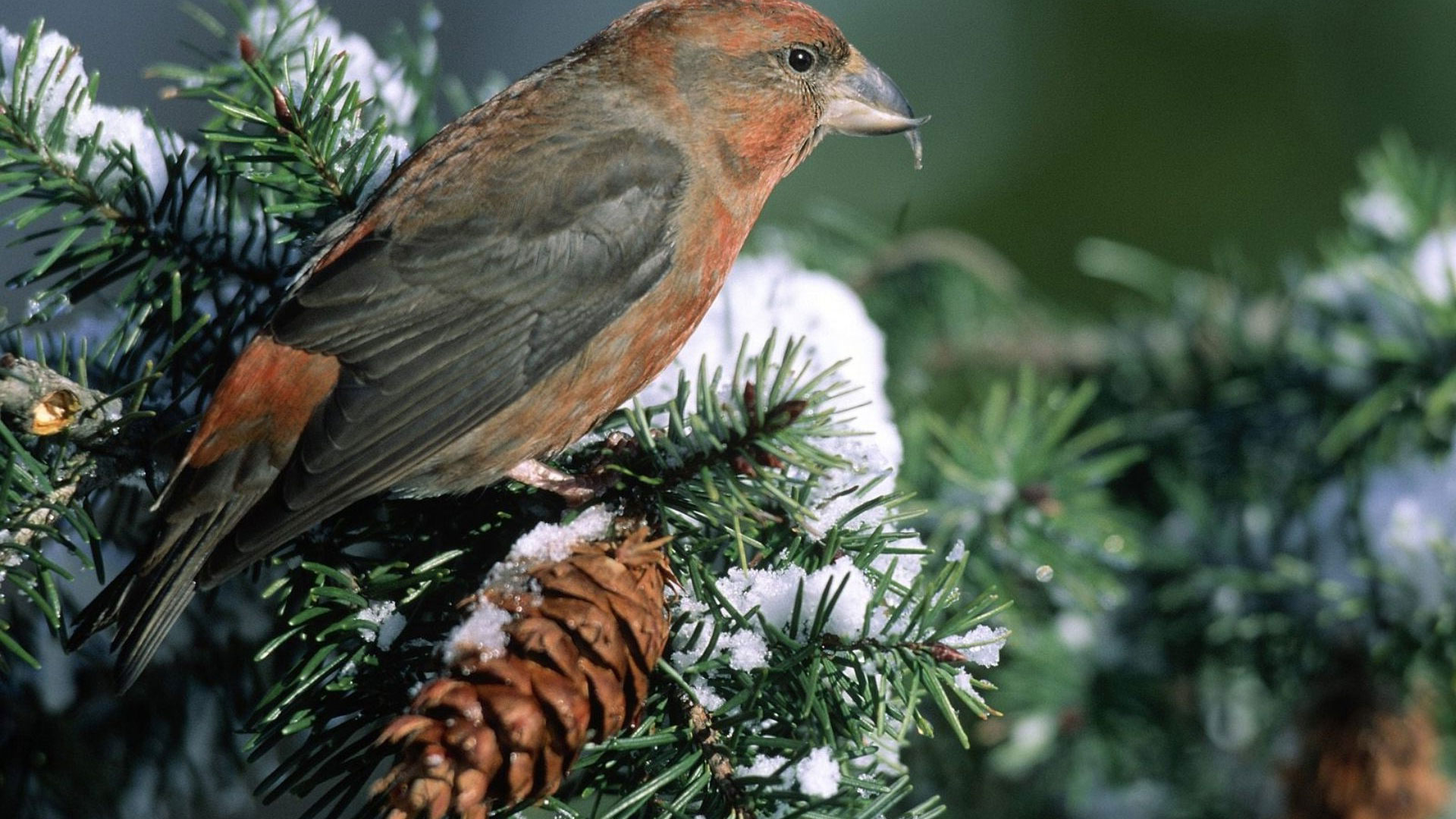 -Вот, мы и познакомились с птицами нашей области. А сейчас я хочу поиграть с вами в игру «Птицы». Но, я вам буду называть не только птиц, если вы услышите, что прозвучало что- то другое, дайте мне знать, надо топать. Итак, слушайте, внимательно!Прилетели птицы:Голуби, синицы, Аисты, вороны,Галки, макароны….(топают)Прилетели птицы:Голуби, синицы,Мухи и стрижи….(топают)Что неправильно? (Мухи-это насекомые)И еще раз. Прилетели птицы:Голуби, синицы,Чибисы, чижи,Галки и стрижи,Комары, кукушки (топают)Даже совы-сплюшки,Лебеди и утки-С спасибо шутке!-Как вы считаете, ребята, что для зимующих птиц страшнее-холод или голод? Почему? (Ответы детей)-Действительно, для птиц зимой страшнее голод. За короткий зимний день птицы едва успевают утолить голод. Во время гололедицы ледяные корки на ветвях деревьях и на снегу затрудняют птицам добывание корма. В зимнею стужу голодные и ослабевшие птицы легко замерзают. В суровую зиму из десяти синичек выживает только одна. Поэтому, необходимо помочь птицам в это трудное для них время.-А как помочь птицам? (ответы детей)-Правильно! Надо строить кормушки. Вот, посмотрите, какие бывают кормушки.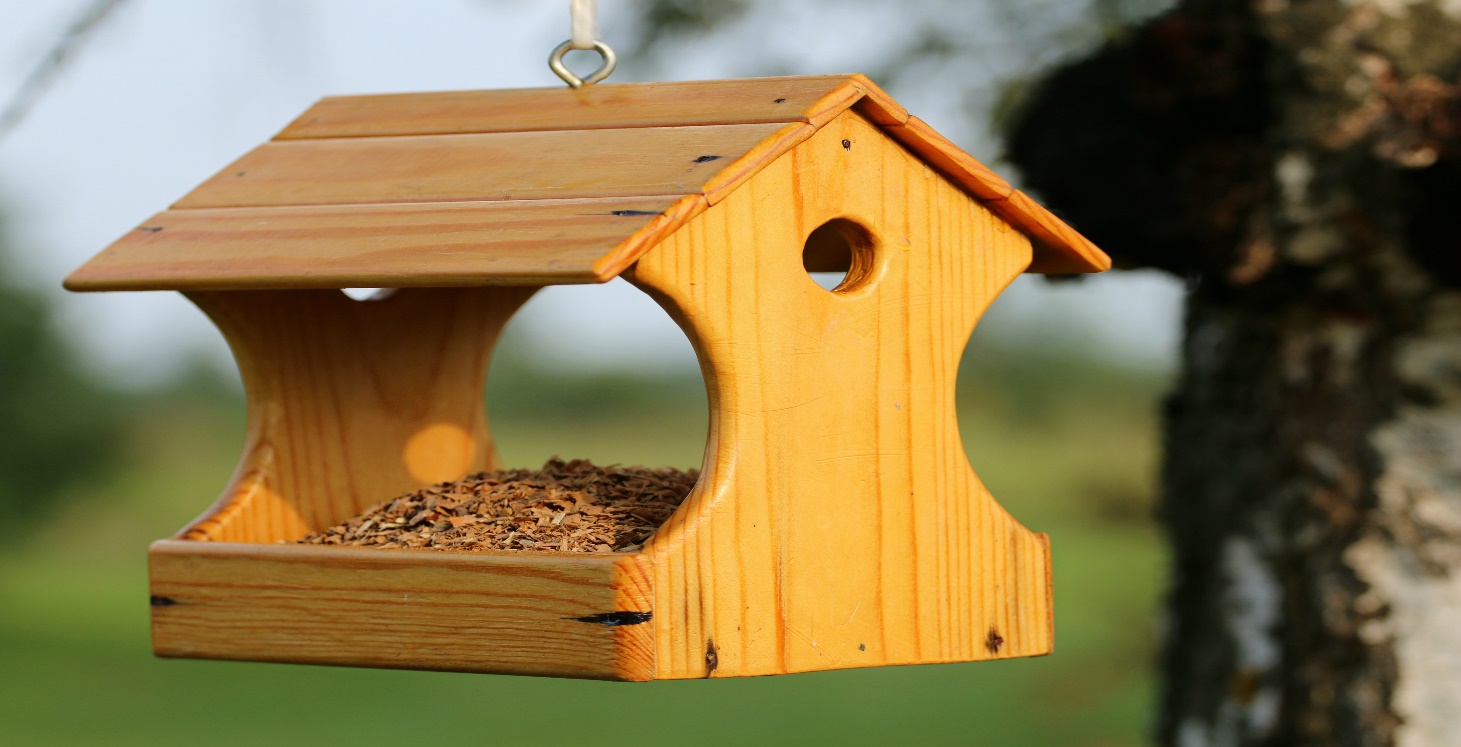 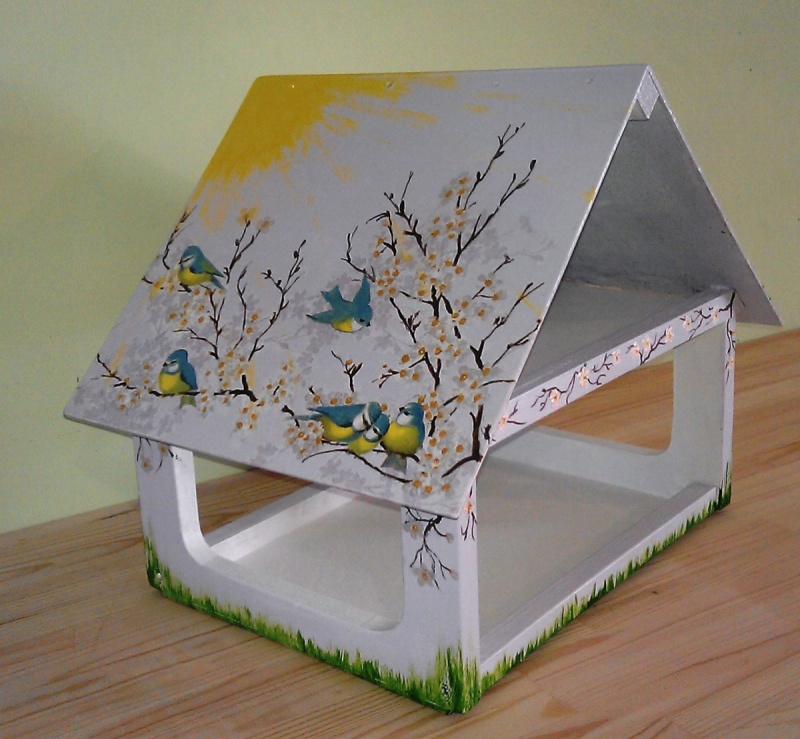 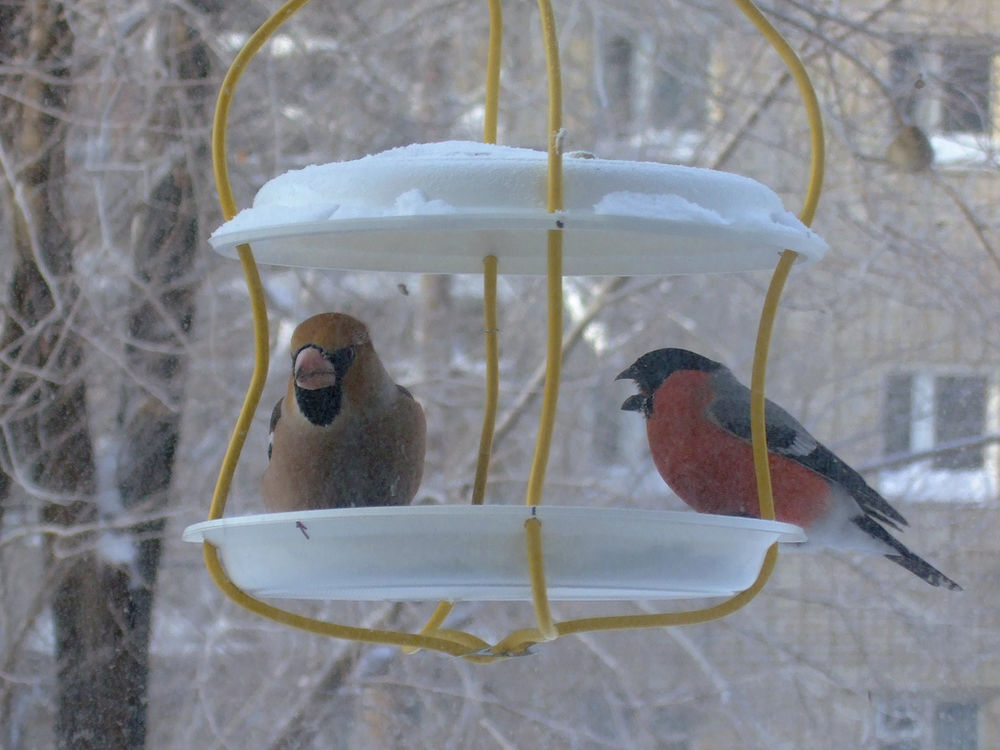 -А что можно положить в кормушку? (ответы детей)-А вы знаете, что для различных видов птиц нужны различные корма.Клесты, например, питаются только сосновыми или еловыми семенами. Дятел любит полакомиться семенами шишек и личинками насекомых в коре деревьев и веток.Семена подсолнечника едят почти все птицы и, в первую очередь, синицы. Семена тыквы охотно едят все птицы. Овёс, пшено, и даже семена репейника. Семена крапивы хорошо едят все зерновые птицы. Ягоды рябины и калины-любимая пища снегирей и свиристелей. Хлебные крошки, остатки мучных и мясных продуктов, то же можно давать птицам. Сырое сало-превосходный корм для синиц и дятлов. Вот, чем можно подкармливать зимой птиц.Звучит музыка птиц.-Ребята, сегодня, мы с Вами побывали в лесу и познакомились с птицами, которые остаются с нами зимой в нашем крае. -Каких птиц вы запомнили? (ответы детей)-А что надо делать, что бы птицы не голодали? (ответы детей)На этом наше занятие заканчивается.